Na  temelju članka  57.  Poslovnika  Općinskog  vijeća  Općine  Ernestinovo (Službeni  glasnik Općine Ernestinovo, broj 2/21 ) sazivam elektronsku sjednicu za dan 2. kolovoza 2021.4.  SJEDNICU  OPĆINSKOG  VIJEĆAOPĆINE  ERNESTINOVODnevni redOdluka o suglasnosti za sklapanje ugovora o prijenosu prava vlasništva bez naknade za nekretnine u vlasništvu Općine ErnestinovoPredsjednikKrunoslav DragičevićPRILOG:Prijedlog Odluke o suglasnosti za sklapanje ugovora o prijenosu prava vlasništva bez naknade za nekretnine u vlasništvu Općine Ernestinovo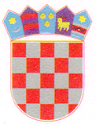 REPUBLIKA HRVATSKAOsječko-baranjska  županijaOpćina  ErnestinovoOpćinsko vijećeKLASA: 021-05/21-01/8URBROJ: 2158/04-01-21-1Ernestinovo,  28. srpnja 2021